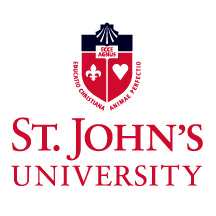 2016 Exceptional Performance Award ProgramRecommendation FormAward Recommendation:Employee Name:      ID #:      School/Unit:                  Staff             Admin          (Check One)Recommended By:      Date of Request:      Recommended Award Amount(Rounded to the nearest $25.00)*Approved By: (Dean/VP signature)